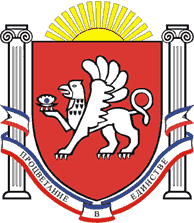 РЕСПУБЛИКА КРЫМРАЗДОЛЬНЕНСКИЙ РАЙОНАДМИНИСТРАЦИЯ КОВЫЛЬНОВСКОГО СЕЛЬСКОГО ПОСЕЛЕНИЯПОСТАНОВЛЕНИЕ28 сентября 2022 года			с. Ковыльное				№ 176О назначении общественных обсуждений по проекту постановления «Об утверждении Программы профилактики рисков причинения вреда (ущерба) охраняемым законом ценностям при осуществлении муниципального контроля в сфере благоустройства в муниципальном образовании Ковыльновское сельское поселение Раздольненского района Республики Крым на 2023 год»Руководствуясь постановлением Правительства Российской Федерации от 25.06.2021 № 990 «Об утверждении Правил разработки и утверждения контрольными (надзорными) органами программы профилактики рисков причинения вреда (ущерба) охраняемым законом ценностям», Уставом муниципального образования Ковыльновское сельское поселение Раздольненского района Республики Крым ПОСТАНОВЛЯЮ:1.Вынести на общественные обсуждения проект постановления «Об утверждении Программы профилактики рисков причинения вреда (ущерба) охраняемым законом ценностям при осуществлении муниципального контроля в сфере благоустройства в муниципальном образовании Ковыльновское сельское поселение Раздольненского района Республики Крым на 2023 год» (приложение 1).2.Обсуждение проекта постановления «Об утверждении Программы профилактики рисков причинения вреда (ущерба) охраняемым законом ценностям при осуществлении муниципального контроля в сфере благоустройства в муниципальном образовании Ковыльновское сельское поселение Раздольненского района Республики Крым на 2023 год» провести в период с 01 октября 2022 г. по 01 ноября 2022 г. 3. Определить инициатором проведения общественных обсуждений Администрацию Ковыльновского сельского поселения Раздольненского района Республики Крым.4. Назначить общественный совет по организации и проведению общественных обсуждений (приложение 2).5. Проект постановления «Об утверждении Программы профилактики рисков причинения вреда (ущерба) охраняемым законом ценностям при осуществлении муниципального контроля в сфере благоустройства в муниципальном образовании Ковыльновское сельское поселение Раздольненского района Республики Крым на 2023 год» для ознакомления разместить на информационных стендах населенных пунктов Ковыльновского сельского поселения, на официальном сайте Администрации Ковыльновского сельского поселения в сети Интернет (http:/kovilnovskoe-sp.ru).6. Осуществить информирование населения об общественных обсуждениях на информационных стендах населенных пунктов Ковыльновского сельского поселения и на официальном сайте Администрации Ковыльновского сельского поселения в сети Интернет (http:/kovilnovskoe-sp.ru/).7. Руководствуясь статьей 10 постановления Правительства Российской Федерации от 25.06.2021 № 990 «Об утверждении Правил разработки и утверждения контрольными (надзорными) органами программы профилактики рисков причинения вреда (ущерба) охраняемым законом ценностям», довести до сведения населения порядок учёта предложений по проекту постановления «Об утверждении Программы профилактики рисков причинения вреда (ущерба) охраняемым законом ценностям при осуществлении муниципального контроля в сфере благоустройства в муниципальном образовании Ковыльновское сельское поселение Раздольненского района Республики Крым на 2023 год» и порядок участия граждан в обсуждении указанного проекта: предложения граждан по проекту постановления «Об утверждении Программы профилактики рисков причинения вреда (ущерба) охраняемым законом ценностям при осуществлении муниципального контроля в сфере благоустройства в муниципальном образовании Ковыльновское сельское поселение Раздольненского района Республики Крым на 2023 год» принимаются, начиная с 01.10.2022 года по 01.11.2022года; предложения граждан подаются в письменной форме в Администрацию Ковыльновского сельского поселения по адресу: 296207, Республика Крым, с. Ковыльное, ул. 30 лет Победы 5 (время приёма предложений с 08.00 до 17.00 час, перерыв с 12.00 до 13.00 час., суббота, воскресенье - выходные дни), либо направляются посредством почтовой связи, а также могут быть направлены на электронную почту kovulnoe@razdolnoe.rk.gov.ru.Поступившие предложения граждан передаются на рассмотрение общественного совета. Предложения, поступившие в общественный совет по вопросу, вынесенному на общественные обсуждения, подлежат регистрации.Общественный совет не включает в перечень предложений по вопросу, вынесенному на общественные обсуждения, предложения, не соответствующие требованиям, а также не относящиеся к предмету общественных обсуждений.Общественный совет информирует лиц, внесших предложения по вопросу, вынесенному на общественные обсуждения, о принятом решении по каждому предложению.В предложениях граждан указывается контактная информация лица, направившего предложения (фамилия, имя, отчество, адрес местожительства, телефон).Анонимные предложения рассмотрению не подлежат.Общественный совет рассматривает поступившие предложения граждан и готовит по ним заключения.8. Администрация Ковыльновского сельского поселения Раздольненского района Республики Крым:-получает, регистрирует направленные гражданами письменные предложения по проекту правового акта, вынесенному на общественные обсуждения (письменные предложения по вопросу, вынесенному на общественные обсуждения);-формирует перечень предложений об изменении проекта правового акта, вынесенного на общественные обсуждения (перечень предложений по вопросу, вынесенному на общественные обсуждения);-формирует список лиц, внесших письменные заявления об участии в открытом заседании;-организует подготовку открытого заседания и осуществляет его проведение; -оформляет итоговые документы общественных обсуждений;-осуществляет иные полномочия в соответствии с законодательством и Положением.9. Рассмотрение поданных в период общественного обсуждения предложений назначить на 03.11.2022 года.10. Настоящее постановление обнародовать на информационных стендах населенных пунктов Ковыльновского сельского поселения и на официальном сайте Администрации Ковыльновского сельского поселения в сети Интернет (http:/kovilnovskoe-sp.ru/).11. Настоящее постановление вступает в силу со дня его обнародования.12. Контроль за исполнением настоящего постановления оставляю за собой.Председатель Ковыльновского сельскогосовета - глава Администрации Ковыльновского сельского поселения                                        Ю.Н.МихайленкоПриложение 1 к постановлению Администрации Ковыльновского сельского поселения от 28.09.2022 г. № 176                                                                                                                    ПРОЕКТ                    РЕСПУБЛИКА КРЫМРАЗДОЛЬНЕНСКИЙ РАЙОНАДМИНИСТРАЦИЯ КОВЫЛЬНОВСКОГО СЕЛЬСКОГО ПОСЕЛЕНИЯПОСТАНОВЛЕНИЕ___________2022г.                       с. Ковыльное                                        № ______Об утверждении Программы профилактики рисков причинения вреда (ущерба) охраняемым законом ценностям при осуществлении муниципального контроля в сфере благоустройства в муниципальном образовании Ковыльновское сельское поселение Раздольненского района Республики Крым на 2023 год В соответствии с Федеральными законами от 31.07.2020 № 248-ФЗ «О государственном контроле (надзоре) и муниципальном контроле в Российской Федерации», от 06.10.2003 № 131-ФЗ «Об общих принципах организации местного самоуправления в Российской Федерации», постановлением Правительства Российской Федерации от 25.06.2021 № 990 «Об утверждении Правил разработки и утверждения контрольными (надзорными) органами программы профилактики рисков причинения вреда (ущерба) охраняемым законом ценностям», решением Ковыльновского сельского совета от 28.09.2021 года № 198 «Об утверждении Положения о муниципальном контроле в сфере благоустройства в муниципальном образовании Ковыльновское сельское поселение Раздольненского района Республики Крым», Уставом муниципального образования Ковыльновское сельское поселение Раздольненского района Республики КрымПОСТАНОВЛЯЮ:1. Утвердить Программу профилактики рисков причинения вреда (ущерба) охраняемым законом ценностям при осуществлении муниципального контроля в сфере благоустройства в муниципальном образовании Ковыльновское сельское поселение Раздольненского района Республики Крым на 2023 год согласно приложению.2. Обнародовать настоящее постановление на информационных стендах населенных пунктов Ковыльновского сельского поселения, на официальном сайте Администрации Ковыльновского сельского поселения в сети Интернет http://kovilnovskoe-sp.ru/, а также на официальном Портале Правительства Республики Крым на странице Раздольненского района в разделе «Муниципальные образования» подраздел «Ковыльновское сельское поселение».3. Настоящее постановление вступает в силу с 01.01.2023г. 4. Контроль за исполнением постановления оставляю за собой.   Председатель Ковыльновского	сельского совета - глава Администрации 	Ковыльновского сельского поселения				     Ю.Н. МихайленкоПриложение к постановлению АдминистрацииКовыльновского сельского поселения                                             от ______2022 года №____Программа профилактики рисков причинения вреда (ущерба) охраняемым законом ценностям при осуществлении муниципального контроля в сфере благоустройства в муниципальном образовании Ковыльновское сельское поселение Раздольненского района Республики Крым на 2023 год Общие положения1.1.Настоящая Программа профилактики рисков причинения вреда (ущерба) охраняемым законом ценностям при осуществлении муниципального контроля в сфере благоустройства в муниципальном образовании Ковыльновское сельское поселение Раздольненского района Республики Крым на 2023 год (далее – Программа) разработана в целях стимулирования добросовестного соблюдения обязательных требований организациями и гражданами, устранения условий, причин и факторов, способных привести к нарушениям обязательных требований и (или) причинению вреда (ущерба) охраняемым законом ценностям, создания условий для доведения обязательных требований до контролируемых лиц, повышение информированности о способах их соблюдения.1.2. Муниципальный контроль в сфере благоустройства в муниципальном образовании Ковыльновское сельское поселение Раздольненского района Республики Крым осуществляется в соответствии с Федеральным законом от 31.07. 2021 № 248-ФЗ «О государственном контроле (надзоре) и муниципальном контроле в Российской Федерации», постановлением Правительства Российской Федерации от 25.06.2021 № 990 «Об утверждении Правил разработки и утверждения контрольными (надзорными) органами программы профилактики рисков причинения вреда (ущерба) охраняемым законом ценностям», Уставом муниципального образования Ковыльновское сельское поселение, решением Ковыльновского сельского совета 28.09.2021 № 198 «Об утверждении Положения о муниципальном контроле в сфере благоустройства в муниципальном образовании Ковыльновское сельское поселение Раздольненского района Республики Крым».1.3. Муниципальный контроль в сфере благоустройства в муниципальном образовании Ковыльновское сельское поселение осуществляет Администрация Ковыльновского сельского поселения Раздольненского района Республики Крым (далее - орган муниципального контроля, Администрация).1.4. В рамках муниципального контроля в сфере благоустройства в соответствии с Правилами благоустройства муниципального образования Ковыльновское сельское поселение Раздольненского района Республики Крым, утвержденного решением Ковыльновского сельского совета от 19.07.2019 № 603 «Об утверждении Правил благоустройства и санитарного содержания территории Ковыльновского сельского поселения Раздольненского района Республики Крым» органом муниципального контроля осуществляется:- контроль за обеспечением надлежащего санитарного состояния, чистоты и порядка на территории;- контроль за поддержанием единого архитектурного, эстетического облика;- контроль за соблюдением порядка сбора, вывоза, утилизации и переработки бытовых и промышленных отходов;- контроль за соблюдением требований содержания и охраны зеленых насаждений (деревьев, кустарников, газонов);- выявление и предупреждение правонарушений в области благоустройства территории.1.5. Программа профилактики рисков причинения вреда (ущерба) охраняемым законом ценностям (далее - программа профилактики рисков причинения вреда) в рамках осуществления муниципального контроля в сфере благоустройства на следующий год утверждается ежегодно, до 20 декабря текущего года.1.6. Для целей настоящей Программы используются следующие основные термины и их определения:Профилактическое мероприятие - мероприятие, проводимое Администрацией в целях предупреждения возможного нарушения всеми контролируемыми лицами обязательных требований, направленное на снижение рисков причинения ущерба охраняемым законом ценностям и отвечающее следующим признакам:- отсутствие принуждения и рекомендательный характер мероприятий для подконтрольных субъектов;- отсутствие неблагоприятных последствий (вред, ущерб или угроза их причинения, применение санкций, выдача предписаний, предостережений о недопустимости нарушения обязательных требований, привлечение к ответственности) в отношении подконтрольных субъектов;- направленность на выявление причин и факторов несоблюдения обязательных требований;- отсутствие организационной связи с мероприятиями по контролю.Обязательные требования - требования к деятельности подконтрольных субъектов, а также к выполняемой ими работе, имеющие обязательный характер.Подконтрольные субъекты - юридические лица и индивидуальные предприниматели, осуществляющие деятельность в границах сельского поселения, обеспечивающие благоустройство на прилегающей территории.При осуществлении муниципального контроля в соответствии с Положением о контроле могут проводиться следующие виды профилактических мероприятий:- информирование;- консультирование;- профилактический визит;- объявление предостережения;- обобщение правоприменительной практики.2. Анализ текущего состояния осуществления муниципального контроля, описание текущего развития профилактической деятельности Администрации Ковыльновского сельского поселения, характеристика проблем, на решение которых направлена Программа2.1. Предметом муниципального контроля в муниципальном образовании Ковыльновское сельское поселение является: соблюдение организациями и физическими лицами обязательных требований, установленных правилами благоустройства, соблюдения чистоты и порядка на территории муниципального образования, требований к обеспечению доступности для инвалидов объектов социальной, инженерной и транспортной инфраструктур и предоставляемых услуг.2.2. Объектами муниципального контроля в сфере благоустройства являются:1) деятельность, действия (бездействие) граждан и организаций, в рамках которых должны соблюдаться обязательные требования, в том числе предъявляемые к гражданам и организациям, осуществляющим деятельность, действия (бездействие);2) здания, помещения, сооружения, линейные объекты, территории, включая земельные участки, оборудование, устройства, предметы, материалы, транспортные средства, природные и природно-антропогенные объекты и другие объекты, которыми граждане и организации владеют и (или) пользуются и к которым предъявляются обязательные требования.2.3. В качестве подконтрольных субъектов выступают граждане и организации, указанные в статье 31 Федерального закона №248-ФЗ, деятельность, действия или результаты деятельности которых либо производственные объекты, находящиеся во владении и (или) в пользовании которых, подлежат муниципальному контролю в сфере благоустройства. 2.4. Проведенный анализ показал, что в результате систематизации, обобщения и анализа информации соблюдения требований в сфере благоустройства в муниципальном образовании Ковыльновское сельское поселение, сделаны выводы, что наиболее частыми нарушениями являются:- ненадлежащее санитарное состояние приусадебной территории;- не соблюдение чистоты и порядка на территории;- не соблюдение порядка сбора, вывоза, утилизации и переработки бытовых и промышленных отходов;- не соблюдения требований содержания и охраны зеленых насаждений.2.5. Администрацией за 9 месяцев 2022 года проведено 0 проверок соблюдения действующего законодательства Российской Федерации в указанной сфере, выдано 0 предостережений о недопустимости нарушения обязательных требованийВ рамках профилактики рисков причинения вреда (ущерба) охраняемым законом ценностям Администрацией в 2023 году осуществляются следующие мероприятия:размещение на официальном сайте Администрации в сети «Интернет», официальном Портале Правительства Республики Крым на странице Раздольненского района в разделе «Муниципальные образования» подраздел «Ковыльновское сельское поселение» перечней нормативных правовых актов или их отдельных частей, содержащих обязательные требования, оценка соблюдения которых является предметом муниципального контроля, а также текстов соответствующих нормативных правовых актов;осуществление информирования юридических лиц, индивидуальных предпринимателей по вопросам соблюдения обязательных требований, в том числе посредством разработки и опубликования руководств по соблюдению обязательных требований, разъяснительной работы в средствах массовой информации;обеспечение регулярного обобщения практики осуществления муниципального контроля и размещение на официальном сайте Администрации соответствующих обобщений, в том числе с указанием наиболее часто встречающихся случаев нарушений обязательных требований с рекомендациями в отношении мер, которые должны приниматься юридическими лицами, индивидуальными предпринимателями в целях недопущения таких нарушений; выдача предостережений о недопустимости нарушения обязательных требований.3. Цели и задачи реализации ПрограммыЦелями реализации Программы являются:- стимулирование добросовестного соблюдения обязательных требований всеми контролируемыми лицами;- устранение условий, причин и факторов, способных привести к нарушениям обязательных требований и (или) причинению вреда (ущерба) охраняемым законом ценностям;- создание условий для доведения обязательных требований до контролируемых лиц, повышение информированности о способах их соблюдения;-повышение уровня благоустройства, соблюдения чистоты и порядка;- предотвращение угрозы безопасности жизни и здоровья людей;-повышение прозрачности системы контрольно-надзорной деятельности.Задачами реализации Программы являются:- укрепление системы профилактики нарушений обязательных требований;- выявление причин, факторов и условий, способствующих нарушениям обязательных требований, разработка мероприятий, направленных на устранение нарушений обязательных требований;- повышение правосознания и правовой культуры юридических лиц, индивидуальных предпринимателей и граждан в сфере рассматриваемых правоотношений.4. Перечень профилактических мероприятий, сроки(периодичность) их проведения4.1. В соответствии с Положением о муниципальном контроле в сфере благоустройства в муниципальном образовании Ковыльновское сельское поселение Раздольненского района Республика Крым, утвержденном решением Ковыльновского сельского совета от 28.09.2021 № 198, проводятся следующие профилактические мероприятия: 1) информирование;2) консультирование;3) профилактический визит;4) объявление предостережения;5) обобщение правоприменительной практики.4.2. Перечень профилактических мероприятий с указанием сроков (периодичности) их проведения, ответственных за их осуществление указаны в приложении к Программе.5. Показатели результативности и эффективности Программы5.1. Для оценки результативности и эффективности Программы устанавливаются следующие показатели результативности и эффективности:а) полнота информации, размещенной на официальном сайте контрольного органа в сети «Интернет» в соответствии с частью 3 статьи 46 Федерального закона от 31 июля 2021 № 248-ФЗ «О государственном контроле (надзоре) и муниципальном контроле в Российской Федерации» - 100 %;б) доля контролируемых лиц, удовлетворенных консультированием в общем количестве контролируемых лиц, обратившихся за консультацией – 100 %;в) доля нарушений, выявленных в ходе проведения контрольных (надзорных) мероприятий, от общего числа контрольных (надзорных) мероприятий, осуществленных в отношении контролируемых лиц – 20 % и менее.Показатель рассчитывается как процентное соотношение количества нарушений, выявленных в ходе проведения контрольных мероприятий, к общему количеству проведенных контрольных мероприятий;г) доля профилактических мероприятий в объеме контрольных мероприятий - 70 %.5.2. Показатель рассчитывается как отношение количества проведенных профилактических мероприятий к количеству проведенных контрольных мероприятий. Ожидается ежегодный рост указанного показателя.5.3. Результатом выполнения мероприятий, предусмотренных планом мероприятий по профилактике нарушений является снижение уровня нарушений субъектами, в отношении которых осуществляется муниципальный контроль, обязательных требований.5.4.Сведения о результатах профилактической работы за год размещаются в виде годового отчета об осуществлении муниципального контроля.Приложение к Программе профилактики рисков причинения вреда (ущерба) охраняемым законом ценностям при осуществлении муниципального контроля в сфере благоустройства в муниципальном образовании  Ковыльновское сельское поселение Раздольненского района Республики Крым на 2023 годПеречень профилактических мероприятий, сроки (периодичность) их проведенияПриложение 2 к постановлению Администрации Ковыльновского сельского поселения от 28.09.2022 г. № 176Состав общественного совета по организации и проведению общественных обсуждений№Вид мероприятияФорма мероприятияОтветственные за реализацию мероприятияСроки (периодичность) их проведения1ИнформированиеПроведение публичных мероприятий (собраний, совещаний, семинаров) с контролируемыми лицами в целях их информированияДолжностное лицо Администрации, уполномоченное на осуществление муниципального контроля в течение года(по мере необходимости )1ИнформированиеПубликация на сайте руководств по соблюдению обязательных требований в сфере благоустройства при направлении их в адрес Администрации уполномоченным федеральным органом исполнительной властиДолжностное лицо Администрации, уполномоченное на осуществление муниципального контроляпо мере поступления1ИнформированиеРазмещение и поддержание в актуальном состоянии на официальном сайте в сети «Интернет» (http:// kovilnovskoe-sp.ru), официальном Портале Правительства Республики Крым на странице Раздольненского района в разделе «Муниципальные образования» подраздел «Ковыльновское сельское поселение» информации, перечень которой предусмотрен п. 3.1.1. Положения о муниципальном контроле в сфере благоустройства Должностное лицо Администрации, уполномоченное на осуществление муниципального контроляпо мере обновления2КонсультированиеПроведение должностными лицами Администрации консультаций по вопросам:1) порядка проведения контрольных мероприятий;2) периодичности проведения контрольных мероприятий;3) порядка принятия решений по итогам контрольных мероприятий;4) порядка обжалования решений Контрольного органа.Консультирование осуществляется посредствам личного обращения, телефонной связи, электронной почты, видео-конференц-связи, при получении письменного запроса - в письменной форме в порядке, установленном Федеральным законом «О порядке рассмотрения обращений граждан Российской Федерации», а также в ходе проведения профилактического мероприятия, контрольного (надзорного) мероприятия.Должностное лицо Администрации, уполномоченное на осуществление муниципального контроляв течение года (при наличии оснований)3.Объявление предостережения Объявление предостережений контролируемым лицам для целей принятия мер по обеспечению соблюдения обязательных требованийДолжностное лицо Администрации, уполномоченное на осуществление муниципального контроляв течение года (при наличии оснований)4.Профилактический визитПроведение должностными лицами органа муниципального контроля информирования контролируемых лиц об обязательных требованиях, предъявляемых к его деятельности либо к принадлежащим ему объектам муниципального контроля, их соответствии критериям риска, основаниях и о рекомендуемых способах снижения категории риска, а также о видах, содержании и об интенсивности контрольных (надзорных) мероприятий, проводимых в отношении объекта муниципального контроля, исходя из его отнесения к соответствующей категории риска.Обязательные профилактические визиты проводятся для лиц, указанных в пункте 3.4.2. Положения о муниципальном  контроле в сфере благоустройства.Должностное лицо Администрации, уполномоченное на осуществление муниципального контроляпрофилактические визиты подлежат проведению в течение года (при наличии оснований),обязательные профилактические визиты проводятся во 2 и 3 квартале5.Обобщение правоприменительной  практикиОбобщение правоприменительной практики осуществляется Администрацией посредством сбора и анализа данных о проведенных контрольных мероприятиях и их результатах.По итогам обобщения правоприменительной практики Администрация готовит доклад, содержащий результаты обобщения правоприменительной практики по осуществлению муниципального контроля, который утверждается руководителем контрольного органаДолжностное лицо Администрации, уполномоченное на осуществление муниципального контроляежегодно не позднее 30 января года, следующего за годом обобщения правоприменительной  практики1Председатель общественного совета   Михайленко Юрий Николаевич, председатель Ковыльновского сельского совета Администрации Ковыльновского сельского поселения2Секретарь общественного совета   Калинина Валентина Сергеевна, заместитель главы Администрации Ковыльновского сельского поселения                                                          3Члены общественного совета Степаненко Ирина Владимировна, ведущий специалист по муниципальному имуществу, землеустройству и территориальному планированию Администрации Ковыльновского сельского поселения                                                          4Члены общественного совета Степаненко Павел Викторович, ведущий специалист по благоустройству и жилищно- коммунальному хозяйству  Администрации Ковыльновского сельского поселения                                                          5Члены общественного совета Приступа Наталья Александровна, депутат Ковыльновского сельского совета                                           6Члены общественного совета Марковский Николай Анатольевич, депутат Ковыльновского сельского совета                                                           7Члены общественного совета Томашевская Антонида Петровна, депутат Ковыльновского сельского совета                                                           